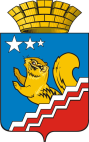 СВЕРДЛОВСКАЯ ОБЛАСТЬВОЛЧАНСКАЯ ГОРОДСКАЯ ДУМАШЕСТОЙ СОЗЫВВторое заседание РЕШЕНИЕ № 18г. Волчанск									           от 16.02.2022 г.О внесении изменений в Положение об осуществлении муниципального  контроля в сфере благоустройства на территории Волчанского городского округа, утвержденное Решением Волчанской городской Думы от 08.09.2021 года № 44 (в редакции от 14.12.2021 года № 63) В соответствии с Жилищным кодексом Российской Федерации, Федеральными законами от 06.10.2003 № 131-ФЗ «Об общих принципах организации местного самоуправления в Российской Федерации», от 31 июля 2020 г. № 248-ФЗ «О государственном контроле (надзоре) и муниципальном контроле в Российской Федерации»,  ВОЛЧАНСКАЯ ГОРОДСКАЯ ДУМА РЕШИЛА:1. Внести следующие изменения в Положение об осуществлении муниципального  контроля в сфере благоустройства на территории Волчанского городского округа, утвержденное Решением Волчанской городской Думы от 08.09.2021 года № 44 (в редакции от 14.12.2021  года № 63) следующего содержания:1.1. Пункт 12 Положения дополнить абзацами следующего содержания:             «В целях снижения рисков причинения вреда (ущерба) на объектах контроля и оптимизации проведения контрольных мероприятий контрольный орган формирует и утверждает проверочные листы ( списки контрольных вопросов, ответы на которые свидетельствуют о соблюдении или несоблюдении контролируемым лицом обязательных требований).           Проверочные листы подлежат обязательному применению при осуществлении следующих плановых контрольных мероприятий:  а) рейдовый осмотр; б) выездная проверка.          Контрольный орган вправе применять проверочные листы при проведении иных плановых контрольных мероприятий, внеплановых контрольных мероприятий (за исключением контрольного мероприятия, основанием для проведения которого является истечение срока исполнения решения контрольного органа об устранении выявленного нарушения обязательных требований), а также контрольных мероприятий на основании программы проверок.            Форма проверочных листов утверждаются нормативным правовым актом администрации в соответствии с требованиями Постановления Правительства РФ от 27.10.2021 № 1844.           Форма проверочных листов после дня их официального опубликования подлежит размещению на официальном сайте контрольного органа в сети «Интернет» и внесению в единый реестр видов муниципального контроля.»   2. Настоящее Решение опубликовать в информационном бюллетене «Муниципальный вестник» и обнародовать на официальных сайтах в сети Интернет по адресам: www.duma-volchansk.ru/standart-activity/resheniya-dumy и www.volchansk-adm.ru/building.3. Контроль за выполнением данного Решения возложить на Комиссию по промышленной политике, вопросам жилищно-коммунального и сельского хозяйства (Неудахин А.В.).Глава Волчанского городского округа А.В. Вервейн                     Председатель Волчанской                      городской Думы А.Ю. Пермяков